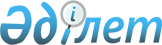 Қазақстан Республикасы Білім және ғылым министрлігінің кейбір бұйрықтарының күшін жою туралыҚазақстан Республикасы Білім және ғылым министрінің м.а. 2012 жылғы 1 қазандағы № 454 Бұйрығы

      «Нормативтік құқықтық актілер туралы» Қазақстан Республикасының 1998 жылғы 24 наурыздағы Заңының 38-бабына сәйкес БҰЙЫРАМЫН:



      1. Қазақстан Республикасы Білім және ғылым министрлігінің мынадай бұйрықтарының күші жойылсын:



      1) «Техникалық және кәсіптік білім беру ұйымдарындағы, жоғары оқу орындарындағы білім алушыларға жатақхана беру» атты мемлекеттік қызмет көрсетудің регламентін әзірлеу бойынша әдістемелік ұсынымдарды бекіту туралы» 2012 жылғы 14 тамыздағы № 374;



      2) «Негізгі орта, жалпы орта, техникалық және кәсіптік білім туралы қүжаттардың телнұсқаларын беру» атты мемлекеттік қызмет көрсетудің регламентін әзірлеу бойынша әдістемелік ұсынымдарды бекіту туралы» 2012 жылғы 14 тамыздағы № 375.



      2. Осы бұйрық қол қойылған күнінен бастап күшіне енеді.      Министрдің

      міндетін атқарушы                                 М.Орынханов
					© 2012. Қазақстан Республикасы Әділет министрлігінің «Қазақстан Республикасының Заңнама және құқықтық ақпарат институты» ШЖҚ РМК
				